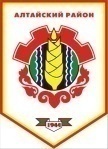 Российская ФедерацияРеспублика ХакасияСовет депутатов Аршановского сельсоветаАлтайского района Республики ХакасияРЕШЕНИЕ30.05.2014г.          		                 с. Аршаново	                                  № 17 Об отмене решения Совета депутатов муниципального образования Аршановский сельсовет от 16.03.2011 № 42 «Об утверждении Положения о порядке формирования, размещения, исполнения и контроля за исполнением муниципального заказа в муниципальном образовании Аршановский сельсовет»	        В целях приведения в соответствие с положениями действующего законодательства, Совет депутатов Аршановского сельсовета Алтайского района Республики Хакасия РЕШИЛ:           1.Отменить решение Совета депутатов муниципального образования Аршановский сельсовет от 16.03.2011 № 42 «Об утверждении Положения о порядке формирования, размещения, исполнения и контроля за исполнением муниципального заказа в муниципальном образовании Аршановский сельсовет».           2.Настоящее Решение вступает в силу со дня его официального опубликования (обнародования).Глава Аршановского сельсовета                                                         Н.А. ТанбаевАлтайского района Республики Хакасия                                                                    Перечень должностных лиц администрации Аршановского сельсовета уполномоченных составлять протоколы об административных правонарушенияхПриложение к Решению Совета депутатов  Аршановского сельсовета от 07.05.2014 № 16№ п/пПеречень должностных лицСтатьи Закона Республики Хакасия от 17.12.2008 № 91-ЗРХ «Об административных правонарушениях» 1Глава Аршановского сельсовета25, 28 - 30, 35, 49, 50, 78, 83, 87, 99 - 100, 103, 104, 1102Специалист 1 категории 25, 50, 49, 83